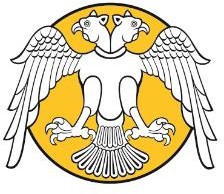 Öğrenci BilgileriDanışman BilgileriVarsa Önerilen Danışman Bilgileri*	Öğr. Üyesinin Görüş ve İmzasıYukarıda adı geçen öğrencinin danışmanlığını bırakmak istiyorum. Gereğini saygılarımla arzederimİmzaDanışman Adı Soyadı*Danışmanın yeni bir danışman önerisinde bulunmaması durumunda Enstitü Anabilim Dalı Kurulu danışman önerisinde bulunur.*Enstitü Anabilim Dalı Kurulu veya Enstitü Yönetim Kurulu öğretim üyesinin danışmanlık yükünü dikkate alarak karar verir.ENSTİTÜ ANABİLİM/ANASANAT DALI KURUL KARARI;Toplantı Tarihi: …… / …… / …… Toplantı Numarası: ………………….Karar Numarası: ………………….Not:-Selçuk Üniversitesi Lisansüstü Eğitim ve Öğretim Yönetmeliği 14/7: Danışman veya öğrencinin danışman değişikliği ile ilgili müracaatları Enstitüye/EAB/anasanat dalı başkanlığına yapılır. Danışman değişikliği talebi EAB/anasanat dalı kurulunun önerisi ve enstitü yönetim kurulunun kararı ile kesinlik kazanır.-Danışman formu doldurduktan sonra Enstitüye veya Anabilim Dalı başkanlığına teslim eder. Anabilim Dalı Başkanlığı, Enstitü Anabilim Dalı Kurul Kararı ile formu EBYS üzerinden Enstitüye gönderecektir.-Doktora öğrencileri için danışman atanacak öğretim üyesinin son üç yıl içerisinde bilimsel yayınının olması gerekmektedir.Adı:Anabilim Dalı:Soyadı:Bilim Dalı:Numarası:Programı:Doktora	Yüksek Lisans Yüksek Lisans (İkinci Öğretim) Tezsiz Y.L.	Tezsiz Y.L.(UZEM)Tarih:Doktora	Yüksek Lisans Yüksek Lisans (İkinci Öğretim) Tezsiz Y.L.	Tezsiz Y.L.(UZEM)Öğrencilik DurumuDers	Tez	YeterlikDers	Tez	YeterlikDers	Tez	YeterlikAdı Soyadı-Unvanı:Kurumu:Öğrencinin Mevcut Tez Konusu ile devam etmesi (Tez aşamasındaki öğrenciler için)Öğrencinin Mevcut Tez Konusu ile devam etmesi (Tez aşamasındaki öğrenciler için)Uygundur	Uygun DeğildirİmzaDanışman DeğişiklikGerekçesiÖnerilen Danışman BilgileriUnvanı-Adı SoyadıKurumuUygundur Uygun DeğildirİmzaGörüş: